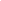 NOM :						PRÉNOM :Date de Naissance :		Ville de Naissance :						Code Postal :Adresse :Téléphone fixe :					Téléphone portable :Adresse Mail (obligatoire) :					TUTEUR 1				TUTEUR 2Nom :Prénom :Qualité :Adresse :Téléphone portable :Téléphone fixe :Adresse mail :TAILLE SHORT :			TAILLE MAILLOT :		POINTURE :Prix : * 80 €				Mode de rglt :	□ Espèces					      	   	   		□ Chèque(s) Nb de chq(s) :1ère licence FFR : OUI / NON	Renouvellement : OUI / NON	Mutation : OUI / NONRÉSERVÉ À L'ADMINISTRATION DU CLUB□ Photo		□ Pièce d'identité			□ Règlement□ Autorisation de soins				□ Autorisation parentaleDossier reçu le :			Transmis par :                          Saisi le :□ Certificat médicalDemande de licence transmise le :				Validée le :